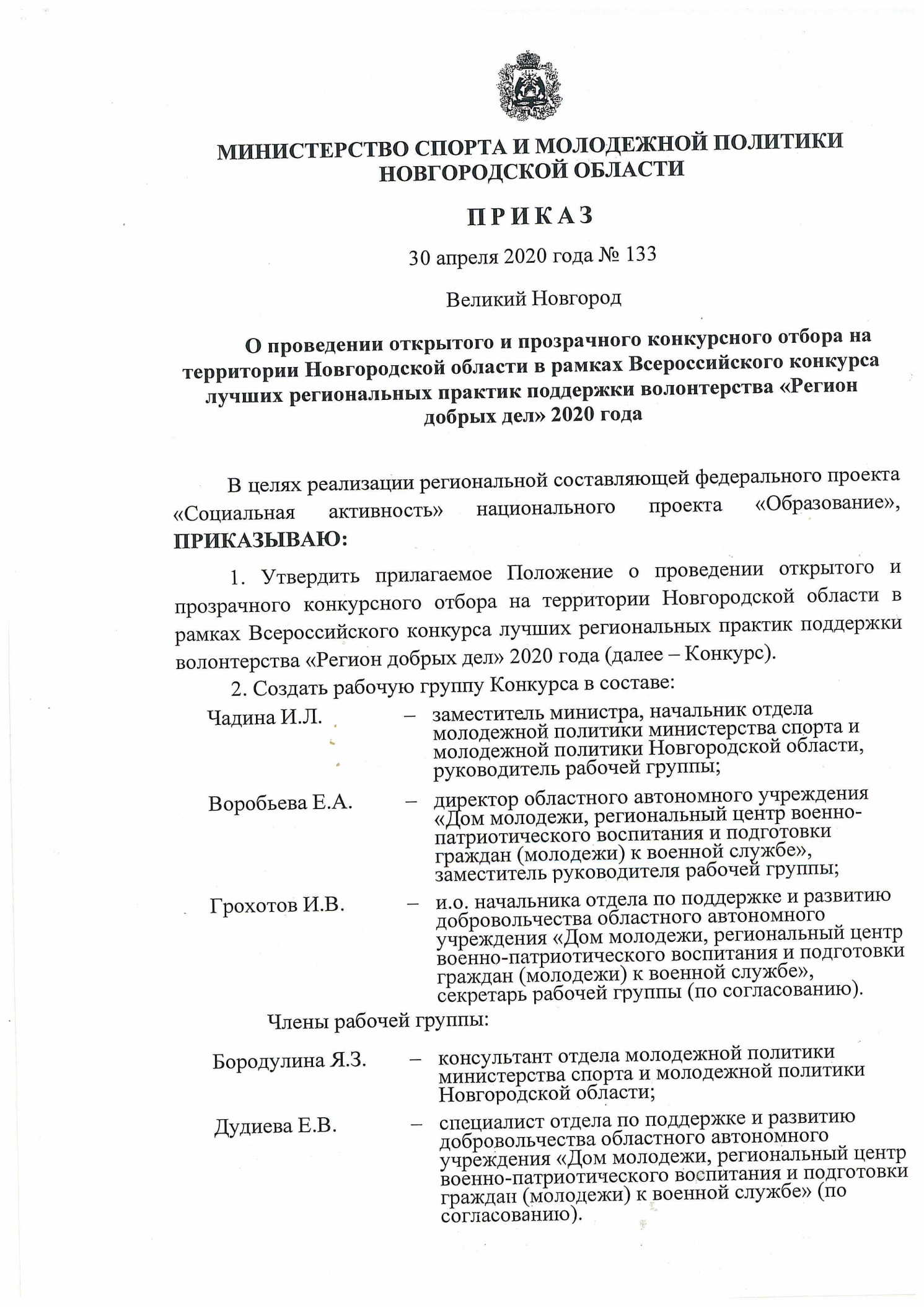 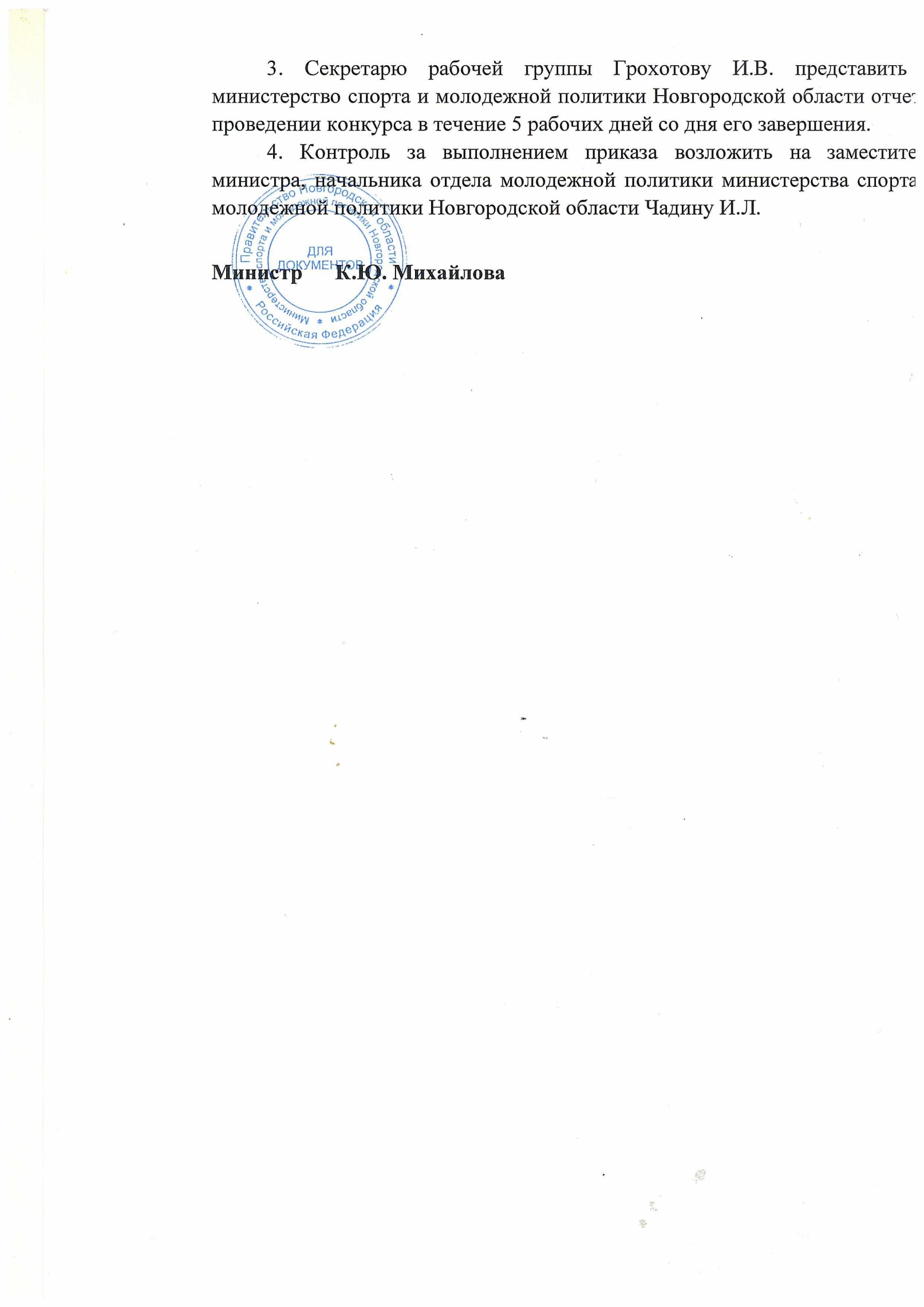 УТВЕРЖДЕНОприказом министерства
спорта и молодежной политики Новгородской области
от 30 апреля 2020 года № 133ПОЛОЖЕНИЕо проведении открытого и прозрачного конкурсного отбора на территории Новгородской области в рамках Всероссийского конкурса лучших региональных практик поддержки волонтерства «Регион добрых дел» 2020 года1. Общие положения	1.1.	Настоящее Положение определяет цели, задачи, порядок проведения и условия участия в открытом и прозрачном конкурсном отборе на территории Новгородской области в рамках Всероссийского конкурса лучших региональных практик поддержки волонтерства «Регион добрых дел» 2020 года (далее – Конкурс). Конкурс проводится на территории Новгородской области в рамках подготовки заявки от Новгородской области на участие во Всероссийском конкурсе лучших региональных практик поддержки волонтерства «Регион добрых дел» 2020 года (далее Конкурс РДД), организатором которого является Федеральное агентство по делам молодежи.	1.2. Организатором Конкурса на территории Новгородской области является министерство спорта и молодежной политики Новгородской области (далее Организатор).	1.3. Оператором Конкурса на территории Новгородской области является областное автономное учреждение «Дом молодежи, региональный центр подготовки граждан к военной службе» (далее Оператор).	1.4. Конкурс проводится в соответствии с Рекомендациями по проведению открытого и прозрачного конкурсного отбора на уровне субъекта Российской Федерации в рамках Всероссийского конкурса лучших региональных практик поддержки волонтерства «Регион добрых дел» 2020 года, утвержденными приказом Федерального агентства по делам молодежи от 15 апреля 2020 года № 112.2. Цели и задачи Конкурса	2.1. Цель Конкурса – создание условий для устойчивого развития добровольческих (волонтерских) инициатив на территории Новгородской области, повышающих качество жизни людей и способствующих росту числа граждан, вовлеченных в добровольческую (волонтерскую) деятельность.	2.2. Задачи Конкурса:	выявление, поддержка и тиражирование наиболее значимых, перспективных, системных проектов содействия развитию и распространению добровольчества (волонтерства) на территории Новгородской области;	создание и развитие устойчивой инфраструктуры методической, информационной, консультационной, образовательной и ресурсной поддержки добровольческой (волонтерской) деятельности различных возрастных групп на территории Новгородской области, в том числе поддержка инфраструктурных социально ориентированных некоммерческих организаций, осуществляющих такую деятельность;	поддержка деятельности существующих и создание условий для возникновения новых добровольческих (волонтерских) организаций
и инициатив, обеспечивающих востребованность участия добровольцев (волонтеров) в решении социальных задач и вовлечение общественности в добровольческую (волонтерскую) деятельность на территории Новгородской области;	повышение престижа добровольчества (волонтерства) в обществе на территории Новгородской области;	расширение масштабов межсекторного взаимодействия в сфере добровольчества (волонтерства), включая взаимодействие добровольческих (волонтерских) организаций с другими организациями некоммерческого сектора, бизнесом, органами государственной власти и органами местного самоуправления, государственными и муниципальными учреждениями, средствами массовой информации, международными, религиозными и другими заинтересованными организациями на территории Новгородской области;	увеличение численности граждан, вовлеченных в добровольческую (волонтерскую) деятельность на территории Новгородской области;обеспечение образовательной поддержки региональных команд, отвечающих за развитие добровольчества (волонтерства) на территории Новгородской области.3. Направления поддержки	3.1. Проекты Конкурса должны быть представлены в рамках следующих направлений поддержки:	школьное добровольчество (волонтерство) – содействие вовлечению обучающихся общеобразовательных организаций в добровольческую (волонтерскую) деятельность;	студенческое добровольчество (волонтерство) – повышение общественной активности обучающихся профессиональных образовательных организаций и образовательных организаций высшего образования путем вовлечения их в добровольческую (волонтерскую) деятельность;	добровольчество (волонтерство) трудоспособного населения – продвижение добровольчества (волонтерства) среди населения трудоспособного возраста, в том числе развитие семейного добровольчества (волонтерства), корпоративного добровольчества (волонтерства) (добровольной (волонтерской) деятельности работников на благо общества при поддержке и поощрении со стороны компании/организации); 	«серебряное» добровольчество (волонтерство) – обеспечение самореализации граждан старшего поколения (в возрасте от 56 лет и старше) через добровольческую (волонтерскую) деятельность.	В каждом из направлений поддержки могут быть представлены проекты, направленные на поддержку отдельных направлений добровольческой (волонтерской) деятельности, включая международные добровольческие (волонтерские) мероприятия, разработку и внедрение программ по поддержке добровольчества (волонтерства) в сфере здравоохранения, образования, культуры, социальной поддержки и социального обслуживания населения, охраны природы, предупреждения и ликвидации последствий чрезвычайных ситуаций, физической культуры и спорта, гражданско-патриотического воспитания, формирования комфортной городской среды, инклюзивного добровольчества (волонтерства), добровольческой (волонтерской) деятельности в сфере содействия органам внутренних дел, добровольчества (волонтерства) крупных событий.4. Участники Конкурса	4.1. В Конкурсе могут принимать участие:	зарегистрированные некоммерческие неправительственные организации;	государственные и автономные бюджетные учреждения;	зарегистрированные органы территориального общественного самоуправления;	в исключительных случаях – общественные движения, не получившие статус юридического лица, но планирующие получение статуса на момент получения субсидии.	4.2. В Конкурсе не могут принимать участие:политические партии и движения;органы государственной и муниципальной власти;коммерческие организации;инициативные группы граждан.5. География и срок проведения Конкурса	5.1. Конкурс проводится на территории Новгородской области в период с 06 мая по 31 мая 2020 года включительно.6. Порядок проведения Конкурса	6.1. Заявки, подготовленные в соответствии с требованиями настоящего Положения, предоставляются заявителем Оператору на электронный адрес dommol53@mail.ru с пометкой «На Конкурс».	6.2. Заявки, поданные позже срока подачи заявок, указанного
в 7.1. настоящего Положения, и не соответствующие общим требованиям к заявкам Конкурса, указанным в п. 9.5. и п. 9.6. настоящего Положения, к участию в Конкурсе не допускаются.	6.3. Консультации по подготовке заявки на Конкурс проводятся 
по электронному адресу dommol53@mail.ru и по телефону:	+7 (8162) 773-188, +7-921-195-88-38 – Воробьева Екатерина Александровна, директор областного автономного учреждения «Дом молодежи, региональный центр подготовки граждан к военной службе»;	+7 (8162) 773-188, +7-906-200-85-85 – Грохотов Илья Вячеславович, исполняющий обязанности начальника отдела по развитию и поддержке добровольчества областного автономного учреждения «Дом молодежи, региональный центр подготовки граждан к военной службе».7. Этапы проведения Конкурса	7.1. Конкурс проводится в пять этапов:		1 этап: в период с 6 по 22 мая 2020 года включительно – подача заявок на Конкурс;	2 этап: в период с 23 по 24 мая 2020 года включительно – первичное рассмотрение Оператором поступивших заявок на соответствие требованиям порядка подачи заявок Конкурса и общим требованиям к заявкам на участие в Конкурсе, предусмотренным пунктом 9 настоящего Положения;	3 этап: в период с 25 по 28 мая 2020 года включительно – этап оценки заявок и подведение итогов Конкурса экспертной комиссией;	4 этап: в период с 29 мая по 31 мая 2020 года включительно – объявление Оператором победителей Конкурса.8. Условия финансирования Конкурса	8.1. Минимальный размер запрашиваемого на 2021 год финансирования проекта – 200 000,00 рублей.	8.2. Максимальный размер запрашиваемого на 2021 год финансирования проекта – 2 000 000,00 рублей.	8.3. Проекты победителей Конкурса будут включены в заявку Правительства Новгородской области для участия в Конкурсе РДД (далее – Заявка). В случае победы Заявки в Конкурсе РДД проекты победителей Конкурса получат региональную субсидию на реализацию проекта.	8.4. Не допускается внесение в смету проекта следующих расходов:	8.4.1.	расходов, непосредственно не связанных с реализацией проекта;	8.4.2.	расходов на приобретение и аренду недвижимого имущества (включая земельные участки), за исключением арендной платы за пользование помещениями для проведения мероприятий;	8.4.3.	расходов на содержание арендуемых помещений, включая освещение, отопление, водоснабжение, электроснабжение, канализацию и оплату других эксплуатационных и коммунальных услуг (уборки, вывоза твердых бытовых отходов и иных), за исключением арендных платежей за помещения и оборудование, арендуемые для подготовки и (или) проведения мероприятий, а также сопутствующие расходы (включая страхование, приобретение топлива, воды, энергии всех видов, перевозку, сборку и демонтаж оборудования);	8.4.4.	расходов на капитальное строительство новых зданий;	8.4.5.	расходов на осуществление капитального ремонта уже имеющихся зданий и помещений;	8.4.6.	расходов на приобретение транспортных средств;	8.4.7.	расходов на погашение задолженности организации;	8.4.8.	расходов на уплату штрафов, пеней;	8.4.9.	расходов на оплату труда сотрудников государственных 
и муниципальных органов власти, а также организаций, оплата труда которых определена выполняемым государственным заданием;	8.4.10. командировочных расходов сотрудников организации, реализующих проект;	8.4.11. представительских расходов.	8.5 Не рекомендуется внесение в смету проекта следующих расходов:	8.5.1.	покрытие транспортных расходов для участников до места проведения федеральных и окружных мероприятий, посвященных развитию добровольческой (волонтерской) деятельности, и обратно;	8.5.2.	расходов на предоставление премий, благотворительные пожертвования в денежной форме;	8.5.3.	расходов на приобретение призов, подарков стоимостью
более 4 000 (четырех тысяч) рублей;	8.5.4.	оплата организационных взносов за участие в различных мероприятиях;	8.5.5.	расходов на приобретение продуктов питания с целью их раздачи 
в виде материальной (благотворительной) помощи;	8.5.6.	непредвиденных расходов, а также недетализированных
«прочих расходов»;	8.5.7.	финансирование текущей деятельности отдельных организаций;	8.5.8.	оплата расходов, связанных с проведением ежегодных региональных мероприятий, за исключением случаев расширения (масштабирования) данных мероприятий, проводимых в целях наибольшего вовлечения граждан в добровольческую (волонтерскую) деятельность.9. Порядок подачи и общие требования к заявкам Конкурса	9.1. Для участия в Конкурсе подается заявка, оформленная в виде проекта. Под проектом в целях настоящего Положения понимается комплекс взаимосвязанных мероприятий, включающих участие добровольцев (волонтеров), направленных на достижение конкретных общественно полезных результатов в рамках определенного срока и бюджета.	9.2. Каждый участник Конкурса может представить на рассмотрение не более трех заявок по разным направлениям поддержки Конкурса, обозначенным в п. 3.1. настоящего Положения. Реализация проектов должна осуществляться на территории проведения Конкурса, указанной в 5.1. настоящего Положения.	9.3. Руководителем проекта не может являться работник государственных муниципальных органов власти города или района.	9.4. К участию в Конкурсе и рассмотрению экспертами Конкурса 
и экспертной комиссией Конкурса допускаются заявки, поданные в срок, обозначенный в п. 7.1. настоящего Положения, соответствующие требованиям в заявке, означенным в п. 9.5. и п. 9.6. настоящего Положения.	9.5. Заявка должна содержать: 	заявку на Конкурс, составленную в формате doc.* или docx.*, по форме, установленной Приложением № 1 к настоящему Положению;	паспорт проекта в формате doc.* или docx.*, включая план мероприятий по реализации проекта в формате doc.* или docx.* и смету проекта в формате xlsx.*, составленные по форме, установленной Приложением № 2 к настоящему Положению;	Полный объем заявки, включающий все приложения, должен составлять не более 15 страниц, шрифт – Times New Roman, размер шрифта – не менее 14 кегль.	К заявке прикладывают:	копию свидетельства о регистрации организации-заявителя (заверенную подписью руководителя и печатью организации-заявителя);	копию свидетельства о постановке на учет в налоговом органе юридического лица, образованного в соответствии с законодательством Российской Федерации, по месту нахождения организации-заявителя на территории Российской Федерации (заверенную подписью руководителя и печатью организации-заявителя);	документ, подтверждающий полномочия руководителя организации-заявителя (выписку из протокола общего собрания о выборе руководителя организации-заявителя либо копию приказа о назначении руководителя на должность, либо копию доверенности, выданную на имя руководителя, заверенную подписью руководителя и печатью организации);	согласие на обработку персональных данных (по образцу);	коллективное заявление о партнерстве, в котором оговаривается цель проекта и обязанности партнеров (в тех случаях, если проект предусматривает партнерство с другими организациями или партнерство инициативной группы с организацией-заявителем);	письма поддержки, рекомендательные письма (если имеются);	другие документы, подтверждающие опыт организации-заявителя, исполнителей или значимость проекта (при наличии).	9.6. Общественным движениям, не получившим статус юридического лица, но планирующим получение статуса на момент предоставления субсидии, необходимо приложить к заявке:	соглашение (протокол) о создании инициативной группы 
и намерении получить статус юридического лица до 1 января 2021 года, а также о принятии решения об участии в Конкурсе. В протоколе указывается Ф.И.О. руководителя инициативной группы, который ставит свою подпись в заявке на Конкурс;	копию документа, удостоверяющего личность руководителя инициативной группы (паспорт), и заявление о согласии на обработку персональных данных (по образцу);	коллективное заявление о партнерстве, в котором оговаривается цель проекта и обязанности партнеров (в тех случаях, если проект предусматривает партнерство с другими организациями или партнерство инициативной группы с организацией заявителем – юридическим лицом);	согласие на обработку персональных данных (Приложением № 3 к настоящему Положению);	письма поддержки, рекомендательные письма (если имеются);	другие документы, подтверждающие опыт исполнителей или значимость проекта (при наличии).	9.7. Оператор Конкурса оставляет за собой право затребовать у заявителя заявки дополнительные документы в случае необходимости.	9.8. Расходы, связанные с подготовкой и представлением заявок, несут участники Конкурса. 	9.9. Документы, представленные на Конкурс, не рецензируются и не возвращаются.	9.10.	Оператор регистрирует заявку в журнале учета заявок на участие 
в Конкурсе и производит оценку ее соответствия требованиям Конкурса. 10. Порядок рассмотрения заявок	10.1. Все заявки, поступившие на Конкурс, оцениваются как минимум двумя независимыми экспертами, приглашенными Оператором. В качестве экспертов могут быть привлечены представители некоммерческих организаций, органов власти, бизнеса и СМИ, имеющие большой опыт в сфере социального проектирования, благотворительности и добровольчества (волонтерства).	10.2. Представители некоммерческих организаций, подавших заявку на участие в Конкурсе, к участию в экспертизе не допускаются. Все эксперты подписывают заявление об отсутствии конфликта интересов. Конфликт интересов возникает в том случае, если эксперт является сотрудником/добровольцем (волонтером)/членом коллегиального органа управления/донором организации, которую оценивает, а также в том случае, если работниками и (или) членами органов управления организации, заявку которой он оценивает, являются его близкие родственники, и в иных случаях, если имеются иные обстоятельства, дающие основание полагать, что член лично, прямо или косвенно заинтересован в результатах рассмотрения заявки.	10.3. Оператор направляет заявки, соответствующие требованиям Конкурса, экспертам в электронном виде. На основании оценок, полученных от экспертов, составляется рейтинг проектов, который представляется на рассмотрение экспертной комиссии.	10.4. В состав экспертной комиссии входят представители: региональных и муниципальных органов власти, в чью компетенцию входит социальное развитие и поддержка добровольчества (волонтерства); некоммерческих неправительственных организаций, эксперты, чья профессиональная деятельность имеет отношение к развитию добровольчества (волонтерства); представители бизнес-компаний, имеющие свои программы по поддержке добровольчества (волонтерства) или желающие поддерживать проекты, направленные развитие добровольчества (волонтерства); представители СМИ, заинтересованные в освещении добровольческой (волонтерской) деятельности на территории Новгородской области. В состав экспертной комиссии также могут входить эксперты, проводившие оценку заявок.	10.5. Члены экспертной комиссии знакомятся с результатами экспертной оценки проектов, поступивших на Конкурс, и принимают решение коллегиально на очной встрече. Заседание экспертной комиссии считается правомочным, если на нем присутствуют не менее половины его членов. Решения принимаются простым большинством голосов. 	10.6. Члены экспертной комиссии имеют право рекомендовать участнику Конкурса внести изменения в план реализации проекта и бюджет проекта.	10.7. По рассматриваемым проектам экспертная комиссия дает одну из следующих рекомендаций:	«включить проект в региональную заявку на Всероссийский конкурс лучших региональных практик поддержки волонтерства «Регион добрых дел» 2020 года»;	«предложить включение проекта в региональную заявку
на Всероссийский конкурс лучших региональных практик поддержки волонтерства «Регион добрых дел» 2020 года с учетом изменений, рекомендованных экспертной комиссией»;	«не рекомендовать включение проекта в региональную заявку
на Всероссийский конкурс лучших региональных практик поддержки волонтерства «Регион добрых дел» 2020 года».	10.8. Итоги работы экспертной комиссии оформляются протоколом.11. Критерии оценки заявок Конкурса	11.1. При оценке заявок эксперты и экспертная комиссия руководствуются следующими основными критериями:	актуальность описанной проблемной ситуации, социальная значимость практики и обоснованность предлагаемых решений;	системность подхода, целесообразность, логическая последовательность деятельности и ее нацеленность на достижение поставленных целей и задач;	стимулирование проектом развития добровольческой (волонтерской) активности граждан, вовлечения в добровольческую (волонтерскую) деятельность и повышение устойчивости добровольческой (волонтерской) деятельности;	соотношение планируемых расходов на реализацию проекта и его ожидаемых результатов, адекватность, измеримость и достижимость таких результатов, в том числе результаты внедрения единой информационной систем в сфере добровольчества (волонтерства) при реализации проекта, представленной в заявке;	реалистичность бюджета проекта и обоснованность планируемых расходов;	соответствие опыта организаций и компетенций членов команды;	масштаб развития проекта;	инновационность, уникальность мероприятий, механизмов и подходов, используемых в представленной заявке;	наличие и масштабность стратегии продвижения практики 
(в средствах массовой информации, социальных сетях, рекламная кампания 
и др.) и маркетинговой стратегии;	дополнительные ресурсы, в том числе финансовые, организационные 
и нематериальные, привлекаемые на реализацию проекта.12. Подведение итогов Конкурса и реализация проектов	12.1. По результатам заседания экспертной комиссии участники Конкурса получают письменное уведомление о принятом решении.	12.2. Организатор оставляет за собой право выбрать любое число победителей Конкурса.	12.3. Принятое решение не комментируется со стороны Организатора. Претензии по отклоненным заявкам не принимаются. 	12.4. Итоги Конкурса публикуются в информационно-телекоммуникационной сети «Интернет» на сайте http://www.sportnov.ru/.	12.5. Проекты победителей Конкурса включаются в заявку от Новгородской области для участия в Конкурсе РДД.	12.6. Организации, чьи проекты включены в заявку от Новгородской области для участия в Конкурсе РДД будут проинформированы Оператором не позднее 10 июня 2020 года.	12.7. В случае получения Новгородской областью субсидии на реализацию практик поддержки добровольчества (волонтерства) в субъектах Российской Федерации по итогам Конкурса РДД с организациями-победителями Конкурса будут заключены соглашения в срок до начала реализации проектов.	12.8. Победители Конкурса должны иметь в виду, что в ходе выполнения проекта Организаторы и представители Оператора имеют право контролировать работу по проекту.	12.9. Ежеквартально победители Конкурса должны предоставлять план реализации проекта на следующий квартал по установленной Оператором форме.	12.10. Ежеквартально победители Конкурса должны предоставлять Оператору краткий отчет с фото- и видео-материалами о проведенных мероприятиях в течение отчетного квартала.	12.11. По окончании реализации проектов победителю Конкурса необходимо предоставить Оператору в течение двух недель содержательный
и финансовый отчеты за весь период осуществления проекта.____________________________________Приложение № 1к Положению о проведении открытого и прозрачного конкурсного                      отбора на территории Новгородской области в рамках Всероссийского конкурса лучших региональных практик поддержки волонтерства «Регион добрых дел» 2020 годаЗаявкана участие в открытом и прозрачном конкурсном отборе
на уровне субъекта Российской Федерации
в рамках Всероссийского конкурса лучших региональных практик поддержки волонтерства «Регион добрых дел» 2020 года_____________________________________________________________________________(наименование организации)Общая информация о проектеИнформация об организации-заявителе проектаПрошу Вас организовать рассмотрение настоящей заявки в рамках проведения открытого и прозрачного конкурсного отбора на территории Новгородской области в рамках Всероссийского конкурса лучших региональных практик поддержки волонтерства «Регион добрых дел» 2020 года. С условиями и требованиями конкурсного отбора ознакомлен и согласен. Достоверность представленной в составе заявки информации гарантирую и даю согласие на обработку персональных данных.Приложение к заявке: на ____л. в 1 экз.Приложение № 2к Положению о проведении открытого и прозрачного конкурсного                 отбора на территории Новгородской области в рамках Всероссийского конкурса лучших региональных практик поддержки волонтерства «Регион добрых дел» 2020 годаПаспорт ПРОЕКТА поддержки добровольчества (волонтерства)Краткая текстовая презентация проекта, дающая целостное представление о сути проекта и отражающая основную идею проекта, цель, содержание и наиболее значимые ожидаемые результаты (заполняются по 2-5 предложений). Текст краткого описания проекта-победителя открытого и прозрачного конкурсного отбора на уровне субъекта Российской Федерации будет использован для публикации в информационно-телекоммуникационной сети «Интернет». Описание проекта поддержки добровольчества (волонтерства)План мероприятий по реализации проекта поддержки добровольчества (волонтерства)Сведения об объеме бюджетных ассигнований, 
необходимых для реализации проекта поддержки добровольчества (волонтерства) В представленных ниже таблицах необходимо предоставить как можно более точные и обоснованные объемы средств, требующихся для реализации проекта. Помимо этих данных, необходимо представить комментарии по расходам по каждой статье. Необходимо как можно более подробно прокомментировать каждый вид расхода, который Вы укажете в бюджете проекта, объяснив, чем вызвана необходимость тех или иных расходов. Если вы приобретаете оборудование, поясните, почему оно является необходимым и чем обоснован ваш выбор.Общий объем бюджетных ассигнований, 
необходимых для реализации проекта поддержки добровольчества (волонтерства)Постатейный объем бюджетных ассигнований, 
необходимых для реализации проекта поддержки добровольчества (волонтерства)Оплата труда1.1.	Оплата труда штатных сотрудников1.2.	Оплата труда привлеченных специалистов2.	Оборудование3.	Проведение мероприятий4.	Прочие расходыПриложение № 3к Положению о проведении открытого и прозрачного конкурсного отбора на территории Новгородской области в рамках Всероссийского конкурса лучших региональных практик поддержки волонтерства «Регион добрых дел» 2020 годаСОГЛАСИЕна обработку персональных данных	Я, ___________________________________________________________________,                                                           (фамилия, имя, отчество)документ, удостоверяющий личность: __________________________________________серия __________, номер __________, выдан ____________________________________,                                                                                                 (кем, когда)проживающий(ая) по адресу: ______________________________________________________________________________________________________________________________даю согласие областному автономному учреждению «Дом молодежи, региональный центр военно-патриотического воспитания и подготовки граждан (молодежи) к военной службе», расположенному по адресу: 173003, г. Великий Новгород, ул. Б. Санкт - Петербургская, д. 44, на обработку и использование моих персональных данных и подтверждаю, что, давая такое согласие, я действую по своей воле и в своих интересах.	Согласие дается мной для целей, связанных с участием в открытом и прозрачном конкурсном отборе на территории Новгородской области в рамках Всероссийского конкурса лучших региональных практик поддержки волонтерства «Регион добрых дел» 2020 года, и распространяется на следующую информацию:___________________________________________________________________________             (перечень персональных данных, на обработку которых дается согласие)____________________________________________________________________________________________________________________________________________________________________________________________________________________________________________________________________________________________________________.	Я проинформирован(а) о том, что под обработкой персональных данных понимаются действия (операции) с персональными данными в рамках выполнения Федерального закона от 27 июля 2006 года № 152-ФЗ «О персональных данных», конфиденциальность персональных данных соблюдается в рамках исполнения законодательства Российской Федерации.	Настоящее согласие предоставляется на осуществление любых действий, совершаемых с использованием средств автоматизации или без использования таких средств в отношении моих персональных данных, которые необходимы или желаемы для достижения указанных выше целей, включая сбор, систематизацию, накопление, хранение, уточнение (обновление, изменение), использование, передачу (распространение, предоставление, доступ), обезличивание, блокирование, уничтожение персональных данных, а также осуществление любых иных действий с моими персональными данными с учетом законодательства Российской Федерации.	Данное согласие действует до момента отзыва моего согласия на обработку моих персональных данных. Данное согласие может быть отозвано в любой момент по письменному заявлению._____________________  _____________________________  _____________________               (подпись)                                     (И.О.Фамилия)                                  (дата)1Наименование проекта2Ф.И.О. и должность руководителя проекта3Телефон руководителя проекта (с указанием кода города)4Мобильный телефон руководителя проекта5Электронный адрес руководителя проекта6Приоритетное направление конкурса, которым соответствует проект (указать только один пункт)школьное добровольчество (волонтерство);студенческое добровольчество (волонтерство);добровольчество (волонтерство) трудоспособного населения;«серебряное» добровольчество (волонтерство).7География реализации проекта8Сроки реализации проекта9Объем субсидии, запрашиваемый на реализацию проекта, рублей (указать значение до двух знаков после запятой)10Объем софинансирования проекта, рублей (указать значение до двух знаков после запятой)11Общая стоимость проекта, рублей (указать значение до двух знаков после запятой)1Наименование организации-заявителя2Организационная форма организации-заявителя3Дата регистрации организации-заявителя4Юридический адрес организации-заявителя 5Фактический адрес организации-заявителя6Телефон организации-заявителя (с указанием кода города)7Электронный адрес организации-заявителя8Адрес сайта организации-заявителя9Ф.И.О. руководителя организации-заявителя10Телефон руководителя организации-заявителя
(с указанием кода города)11Мобильный телефон руководителя организации-заявителя12Электронный адрес руководителя организации-заявителя13Ф.И.О. ответственного за финансово – экономический блок проекта (финансист/бухгалтер организации-заявителя)14Телефон ответственного за финансово – экономический блок проекта (с указанием кода города) (финансист/бухгалтер организации-заявителя) 15Мобильный телефон ответственного за финансово – экономический блок проекта (финансист/бухгалтер организации-заявителя)16Электронный адрес ответственного за финансово – экономический блок проекта (финансист/бухгалтер организации-заявителя)17Источники финансирования организации-заявителя в настоящее время, рублей (описать имеющиеся у организации источники финансирования, включая гранты и субсидии, указать значение до двух знаков после запятой)18Наименование вышестоящей организации
(если имеется)Наименование должности руководителя организации-заявителя:__________________/_______________________         (подпись)                            (ФИО)Наименование должности руководителя проекта:__________________/_______________________         (подпись)                            (ФИО)Наименование должности ответственного за финансово-экономический блок проекта (финансист/бухгалтер организации-заявителя):__________________/_______________________         (подпись)                            (ФИО)«___»______________20__г.                      М.П.Наименование организацииНаименование проектаПриоритетное направление конкурса, которым соответствует проект (указать только один пункт)школьное добровольчество (волонтерство);студенческое добровольчество (волонтерство);добровольчество (волонтерство) трудоспособного населения;«серебряное» добровольчество (волонтерство).Краткое описание проектаДопускается до 10 предложение. кратко описывающих содержание проектаОсновная цель и задачи проектаВ данном разделе необходимо указать, что планируется достичь в ходе реализации данного проекта. Важно убедиться,
что достижение цели можно будет измерить количественными и качественными показателями, указанными в соответствующих полях описания практики.Описание проблемы,
на решение которой направлен проект, обоснование актуальности
и социальной значимость проекта и предлагаемых решений. Следует подробно описать проблему, на решение которой направлен проект. По возможности необходимо подкрепить описание проблемы имеющимися данными официальной статистики, исследований, экспертными заключениями.Основная целевая группа
и ее количественный состав (на кого направлен проект, сколько человек)Необходимо указать только те категории организаций и людей,
с которыми будет проводиться работа в рамках проекта.
Если целевых групп несколько — необходимо описать каждую
из них. Коротко описать целевую группу: ее состав
и количество представителей на конкретной территории реализации проекта.Деятельность (что именно будет сделано в рамках реализации проекта)Важно обратить внимание, что запланированная деятельность должна быть направлена на решение только той проблемы, которая заявлена в рамках проекта. Должна существовать четкая взаимосвязь между заявленной проблемой и той деятельностью, которая будет осуществляться в ходе реализации проекта. Если вы приобретаете оборудование,
то его использование должно быть направлено на решение указанной в проекте проблемы, а механизм его использования должен быть отражен в этом пункте.Описание поэтапного механизма реализации проектаНеобходимо описать этапы планируемой деятельности; подходы и методы достижения целей проекта; как будет организована работа на каждом этапе; кто будет задействован в выполнении этих этапов; кто является благополучателями, как будут привлекаться добровольцы (волонтеры) и что будет сделано
для оптимизации добровольческого (волонтерского) участия
в достижении целей отдельных мероприятий и проекта в целом.Укажите всю последовательность мероприятий, которые
вы хотите осуществить в ходе реализации проекта, с логической взаимосвязью каждого шага. Объясните, почему выбран именно такой набор мероприятий.Ожидаемые количественные и качественные результаты от реализации проектаПри наличии указать следующие количественные результаты:количество добровольцев (волонтеров), участвующих
в реализации проекта. Их них – количество добровольцев (волонтеров), относящихся к категории: школьники, студенты, трудоспособное население, «серебряные» добровольцы (волонтеры);количество благополучателей, получивших добровольческую (волонтерскую) поддержку;количество проведенных добровольческих (волонтерских) инициатив;количество добровольцев (волонтеров), прошедших образовательные программы;количество партнеров, привлеченных к реализации добровольческих (волонтерских) инициатив;количество публикаций в социальных сетях о добровольческих (волонтерских) инициативах и их результатах;количество публикаций в СМИ о добровольческих волонтерских инициативах и их результатах;другое.Качественные изменения – это те изменения, которые произойдут в жизни благополучателей/целевой группы
в результате реализации проекта, в процессе его реализации или сразу после его окончания. Это могут быть изменения в знаниях, ценностях, навыках, в отношении к чему-либо, в поведении, ситуации, статусе или иных характеристиках благополучателей/целевой группы проекта. Следует как можно более конкретно ответить на вопрос
«Что и как изменится у представителей целевой группы после реализации мероприятий проекта?». Если проектом предусмотрено взаимодействие с несколькими целевыми группами, качественные результаты следует указать по каждой из них. Важно продумать способы подтверждения достижения качественных результатов.Долгосрочные результаты реализации проектаЭто те отсроченные долгосрочные количественные
и качественные изменения, которые, как вы прогнозируете, могут произойти в жизни добровольцев (волонтеров)/благополучателей проекта в результате реализации проекта через некоторое время после его завершения.Дальнейшее развитие проектаЕсли проект планируется продолжать, то опишите, что будет сделано для развития проекта и за счет каких средств. Если
Вы запрашиваете финансовую помощь на приобретение какого-либо оборудования, то опишите, как оно будет использоваться
в дальнейшем.Материально-технические ресурсы, привлекаемые
для успешной реализации проектаОписание финансовых, материально-технических, нематериальных и организационных ресурсов организации, которые могут быть привлечены к реализации проекта. Объем запрашиваемых средств. рублей (указать значение до двух знаков после запятой) и основные направления расходования средств субсидииОбъем софинансирования, рублей (указать значение
до двух знаков после запятой)Опыт организации – ключевого исполнителя проектаОпишите опыт организации, подтверждающий возможность организации реализовать данный проект. Если организация являлась или является получателем федеральных и региональных бюджетных средств на развитие гражданских инициатив
и добровольчества (волонтерства), укажите, когда, в какой сумме выделялись средства, что было сделано и с каким результатом.Состав команды, реализующей проект, опыт
и компетенции членов команды Укажите профили ключевых членов команды, реализующих проект, их опыт и компетенции, доказывающие возможность каждого члена указанной в заявке команды качественно работать над реализацией проекта. Включая ключевых приглашенных экспертов.Ключевые партнеры реализации проекта
и их рольНеобходимо указать какие организации являются партнерами проекта, какую конкретно помощь (информационную, консультационную, организационную, материальную и т.д.) они готовы оказать при реализации проекта. Также необходимо указать опыт организаций – партнеров проекта, подтверждающий способность успешно реализовать поставленные задачи.Информирование о проекте его участников и в целом местного сообществаКаким образом будут информированы о проекте его целевые группы, чтобы привлечь их к участию в проекте, каким образом будет обеспечено освещение проекта в целом и его ключевых мероприятий в СМИ и в информационно-телекоммуникационной сети «Интернет» для информирования местного сообщества
о ходе реализации проекта и его результатах. Видеопаспорт проектаДанный раздел является не обязательным, на усмотрение субъекта Российской Федерации данный пункт может быть исключен.Наличие видеопаспорта позволит экспертам сформировать более полное представление о проекте. Видеопаспорт готовится с помощью любого записывающего устройства – видеокамеры, мобильного устройства – и не имеет ограничений
по техническим требованиям, за исключением требования
к общему времени ролика (не более 3-х минут). Видеопаспорт размещается на любом ресурсе – сайте, Youtube, открытой странице в социальной сети, на дисковом хранилище (указывается ссылка на ресурс, где размещен видеопаспорт). В видеопаспорте рекомендуется отразить следующую информацию: представление руководителя проекта, представление руководителя организации, представление основных членов проектной команды, информация о том, почему данный проект актуален именно для вашей региона и для вашей целевой группы, что именно вы планируете сделать
и чем это отличается от того, что делают другие организации или уже сделано вами; показать материальные ресурсы организации, необходимые для реализации проекта – помещения, инвентарь, оборудование; рассказать, что, по вашему мнению, должно получиться в итоге и что изменится
для благополучателей и участников проекта. №п\пНаименование мероприятияМесто проведения мероприятия(наименование населенного пункта 
или полный адрес 
при наличии)Сроки проведения мероприятияОрганизаторы и партнеры мероприятияОжидаемые результаты мероприятия...Статьи бюджетаЗапрашиваемый объем средств, рублей (указать значение до двух знаков после запятой)Собственные средства организации и/или привлеченные средства, рублей (указать значение до двух знаков после запятой)Общий объем, рублей (указать значение до двух знаков после запятой)Оплата труда сотрудников и привлеченных специалистов, включая отчисления с ФОТОборудование и материалыПроведение мероприятийПрочие расходыИТОГОДолжностьОплата труда рублей/месяц (указать значение
до двух знаков после запятой) Длительность/количество месяцевЗапрашиваемые средства, рублей (указать значение
до двух знаков после запятой))Собственные средства организации и/или привлеченные средства, рублей (указать значение
до двух знаков после запятой)Общий объем средств, рублей (указать значение до двух знаков после запятой)Запрашиваемые средства, рублей (указать значение
до двух знаков после запятой)Собственные средства организации и/или привлеченные средства, рублей (указать значение
до двух знаков после запятой)Общий объем средств, рублей (указать значение до двух знаков после запятой)Социальный налог: Отчисления с ФОТ %Социальный налог: Отчисления с ФОТ %Социальный налог: Отчисления с ФОТ %Итого по оплате труда штатных сотрудников:Итого по оплате труда штатных сотрудников:Итого по оплате труда штатных сотрудников:ДолжностьОплата труда рублей/день, месяц, час. рублей (указать значение
до двух знаков после запятой)Длительность/количество дней, месяцев, часовЗапрашиваемые средства, рублей (указать значение
до двух знаков после запятой)Запрашиваемые средства, рублей (указать значение
до двух знаков после запятой)Собственные средства организации и/или средства из других привлеченных источников, рублей (указать значение
до двух знаков после запятой)Общий объем средств, рублей (указать значение до двух знаков после запятой)Запрашиваемые средства, рублей (указать значение
до двух знаков после запятой)Собственные средства организации и/или привлеченные средства, рублей (указать значение
до двух знаков после запятой)Общий объем средств, рублей (указать значение до двух знаков после запятой)Социальный налог: Отчисления с ФОТ %Социальный налог: Отчисления с ФОТ %Социальный налог: Отчисления с ФОТ %Социальный налог: Отчисления с ФОТ %Итого по привлеченным специалистам:Итого по привлеченным специалистам:Итого по привлеченным специалистам:Итого по привлеченным специалистам:ИТОГО НА ОПЛАТУ ТРУДА:ИТОГО НА ОПЛАТУ ТРУДА:ИТОГО НА ОПЛАТУ ТРУДА:ИТОГО НА ОПЛАТУ ТРУДА:Комментарии: Штатные сотрудники – только сотрудники организации-заявителя. Предоставьте обоснование уровня оплаты на каждого из сотрудников. Привлеченные специалисты
не являются штатными сотрудниками организации, а нанимаются на работу по проекту
на основании договора ГПХ. Предоставьте описание и обоснование объема их работы в проекте
и обоснование уровня их оплаты. Комментарии: Штатные сотрудники – только сотрудники организации-заявителя. Предоставьте обоснование уровня оплаты на каждого из сотрудников. Привлеченные специалисты
не являются штатными сотрудниками организации, а нанимаются на работу по проекту
на основании договора ГПХ. Предоставьте описание и обоснование объема их работы в проекте
и обоснование уровня их оплаты. Комментарии: Штатные сотрудники – только сотрудники организации-заявителя. Предоставьте обоснование уровня оплаты на каждого из сотрудников. Привлеченные специалисты
не являются штатными сотрудниками организации, а нанимаются на работу по проекту
на основании договора ГПХ. Предоставьте описание и обоснование объема их работы в проекте
и обоснование уровня их оплаты. Комментарии: Штатные сотрудники – только сотрудники организации-заявителя. Предоставьте обоснование уровня оплаты на каждого из сотрудников. Привлеченные специалисты
не являются штатными сотрудниками организации, а нанимаются на работу по проекту
на основании договора ГПХ. Предоставьте описание и обоснование объема их работы в проекте
и обоснование уровня их оплаты. Комментарии: Штатные сотрудники – только сотрудники организации-заявителя. Предоставьте обоснование уровня оплаты на каждого из сотрудников. Привлеченные специалисты
не являются штатными сотрудниками организации, а нанимаются на работу по проекту
на основании договора ГПХ. Предоставьте описание и обоснование объема их работы в проекте
и обоснование уровня их оплаты. Комментарии: Штатные сотрудники – только сотрудники организации-заявителя. Предоставьте обоснование уровня оплаты на каждого из сотрудников. Привлеченные специалисты
не являются штатными сотрудниками организации, а нанимаются на работу по проекту
на основании договора ГПХ. Предоставьте описание и обоснование объема их работы в проекте
и обоснование уровня их оплаты. Комментарии: Штатные сотрудники – только сотрудники организации-заявителя. Предоставьте обоснование уровня оплаты на каждого из сотрудников. Привлеченные специалисты
не являются штатными сотрудниками организации, а нанимаются на работу по проекту
на основании договора ГПХ. Предоставьте описание и обоснование объема их работы в проекте
и обоснование уровня их оплаты. НаименованиеЦена за единицу, рублей (указать значение до двух знаков после запятой)Количество, едЗапрашиваемые средства, рублей (указать значение
до двух знаков после запятой)Собственные средства организации и/или привлеченные средства, рублей (указать значение до двух знаков после запятой)Общий объем средств. рублей (указать значение
до двух знаков после запятой)ИТОГО ПО ОБОРУДОВАНИЮ:ИТОГО ПО ОБОРУДОВАНИЮ:ИТОГО ПО ОБОРУДОВАНИЮ:Комментарии: Укажите конфигурацию (марка, технические параметры) каждой единицы оборудования, приобретаемого в рамках проекта. Обоснуйте необходимость приобретения каждой единицы оборудования (т.е. укажите необходимость приобретения оборудования с точки зрения целей проекта и планируемой деятельности).Комментарии: Укажите конфигурацию (марка, технические параметры) каждой единицы оборудования, приобретаемого в рамках проекта. Обоснуйте необходимость приобретения каждой единицы оборудования (т.е. укажите необходимость приобретения оборудования с точки зрения целей проекта и планируемой деятельности).Комментарии: Укажите конфигурацию (марка, технические параметры) каждой единицы оборудования, приобретаемого в рамках проекта. Обоснуйте необходимость приобретения каждой единицы оборудования (т.е. укажите необходимость приобретения оборудования с точки зрения целей проекта и планируемой деятельности).Комментарии: Укажите конфигурацию (марка, технические параметры) каждой единицы оборудования, приобретаемого в рамках проекта. Обоснуйте необходимость приобретения каждой единицы оборудования (т.е. укажите необходимость приобретения оборудования с точки зрения целей проекта и планируемой деятельности).Комментарии: Укажите конфигурацию (марка, технические параметры) каждой единицы оборудования, приобретаемого в рамках проекта. Обоснуйте необходимость приобретения каждой единицы оборудования (т.е. укажите необходимость приобретения оборудования с точки зрения целей проекта и планируемой деятельности).Комментарии: Укажите конфигурацию (марка, технические параметры) каждой единицы оборудования, приобретаемого в рамках проекта. Обоснуйте необходимость приобретения каждой единицы оборудования (т.е. укажите необходимость приобретения оборудования с точки зрения целей проекта и планируемой деятельности).Наименование Цена за единицу, рублей (указать значение
до двух знаков после запятой)Количество, едЗапрашиваемые средства, рублей (указать значение
до двух знаков после запятой)Собственные средства организации и/или привлеченные средства, рублей (указать значение до двух знаков после запятой)Общий объем средств. рублей (указать значение
до двух знаков после запятой)ИТОГО ПО МЕРОПРИЯТИЯМ: ИТОГО ПО МЕРОПРИЯТИЯМ: ИТОГО ПО МЕРОПРИЯТИЯМ: Комментарии: укажите все необходимые расходы: оплата проезда, проживания, питания участников мероприятий, аренда помещений для проведения мероприятий, оплата аренды оборудования, необходимого для проведения мероприятий, закупка расходных материалов, тиражирование материалов, необходимых для проведения мероприятий, фото-видеосъемка мероприятий и т.п.Комментарии: укажите все необходимые расходы: оплата проезда, проживания, питания участников мероприятий, аренда помещений для проведения мероприятий, оплата аренды оборудования, необходимого для проведения мероприятий, закупка расходных материалов, тиражирование материалов, необходимых для проведения мероприятий, фото-видеосъемка мероприятий и т.п.Комментарии: укажите все необходимые расходы: оплата проезда, проживания, питания участников мероприятий, аренда помещений для проведения мероприятий, оплата аренды оборудования, необходимого для проведения мероприятий, закупка расходных материалов, тиражирование материалов, необходимых для проведения мероприятий, фото-видеосъемка мероприятий и т.п.Комментарии: укажите все необходимые расходы: оплата проезда, проживания, питания участников мероприятий, аренда помещений для проведения мероприятий, оплата аренды оборудования, необходимого для проведения мероприятий, закупка расходных материалов, тиражирование материалов, необходимых для проведения мероприятий, фото-видеосъемка мероприятий и т.п.Комментарии: укажите все необходимые расходы: оплата проезда, проживания, питания участников мероприятий, аренда помещений для проведения мероприятий, оплата аренды оборудования, необходимого для проведения мероприятий, закупка расходных материалов, тиражирование материалов, необходимых для проведения мероприятий, фото-видеосъемка мероприятий и т.п.Комментарии: укажите все необходимые расходы: оплата проезда, проживания, питания участников мероприятий, аренда помещений для проведения мероприятий, оплата аренды оборудования, необходимого для проведения мероприятий, закупка расходных материалов, тиражирование материалов, необходимых для проведения мероприятий, фото-видеосъемка мероприятий и т.п.Наименование Цена за единицу, рублей (указать до двух знаков после запятой)Количество, едЗапрашиваемые средства, рублей (указатьдо двух знаков после запятой)Собственные средства организации и/или привлеченные средства, рублей (указать до двух знаков после запятой)Общий объем средств. рублей (указать
до двух знаков после запятой)Итого по прочим расходам: Итого по прочим расходам: Итого по прочим расходам: Комментарии: Расходы, не предусмотренные вышеуказанным перечнем с обоснованием
их необходимости для реализации проекта.Комментарии: Расходы, не предусмотренные вышеуказанным перечнем с обоснованием
их необходимости для реализации проекта.Комментарии: Расходы, не предусмотренные вышеуказанным перечнем с обоснованием
их необходимости для реализации проекта.Комментарии: Расходы, не предусмотренные вышеуказанным перечнем с обоснованием
их необходимости для реализации проекта.Комментарии: Расходы, не предусмотренные вышеуказанным перечнем с обоснованием
их необходимости для реализации проекта.Комментарии: Расходы, не предусмотренные вышеуказанным перечнем с обоснованием
их необходимости для реализации проекта.